Кроссворд для детей старшего дошкольного возраста «Осенний калейдоскоп».Автор: Луцак Наталья АлександровнаМесто работы: МБДОУ комбинированного вида детский сад № 50 «Аистёнок», г.Североморск, Мурманская областьДолжность: воспитательПравила разгадывания кроссвордаКаждому слову, которое дети будут угадывать, дано текстовое определение. Ответы необходимо  записывать в сетку кроссворда: в каждый квадратик буквы записываются по порядку (горизонтально или вертикально). Текстовые определения последовательно пронумерованы, нумерация совпадает с нумерацией квадратиков кроссворда. Слова пересекаются друг с другом, что облегчает нахождение ответов на другие определения.По горизонтали: 1. Назовите одним словом как люди осенью заготавливают овощи и фрукты на зиму (консервация).5. Вот он Антошка, у него красная шляпа на ножках, дождик пройдет он и подрастет (гриб).7. Густая серая пелена (туман).8. Вид атмосферных осадков в виде водяных капель осенью (дождь).10. Что люди осенью собирают с полей? (урожай).11. Дни стали короче, птицы к югу улетают, листья быстро опадают (осень).По вертикали: 2. Сбрасывание листвы растениями (листопад).3. Какая машина на поле убирает хлебные растения? (комбайн).4. Какое дерево с красными плодами предвещает холодную зиму? (рябина).6. Капли дождя и солнечные лучи соединились вместе и подружились. Что это? (радуга).9. Какой месяц осени самый холодный? (ноябрь).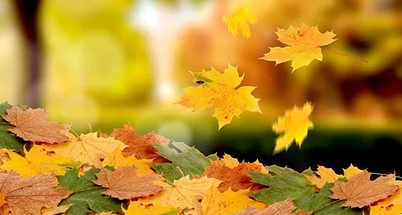 Кроссворд для детей старшего дошкольного возраста «Осенний калейдоскоп» с ответами.Источник иллюстрации: http://img-fotki.yandex.ru/get/6838/112265771.497/0_add64_aba2a5ce_XL.jpg
67234191151086р7туманду234гл1консервация9ояснмбт11осеньб5грибоя10урожайнпбйаарн8дождь